РОССИЙСКАЯ ФЕДЕРАЦИЯИРКУТСКАЯ ОБЛАСТЬУСТЬ-КУТСКИЙ МУНИЦИПАЛЬНЫЙ РАЙОНАДМИНИСТРАЦИЯПОДЫМАХИНСКОГО МУНИЦИПАЛЬНОГО ОБРАЗОВАНИЯ(СЕЛЬСКОЕ ПОСЕЛЕНИЕ)                                  ПОСТАНОВЛЕНИЕ  от  17 июня 2024г                                                                                                             №67-пВ соответствии   с постановлением Правительства Иркутской области  от 14 октября 2011 года № 313-пп « Об установлении требований и ограничений  в сфере  розничной продажи алкогольной  продукции  на территории  Иркутской области», руководствуясь  Федеральным законом  от 06 октября 2003 г. № 131-ФЗ « Об общих принципах  организации  местного самоуправления в Российской Федерации», статьёй  16 Федерального закона от 22 ноября 1995 года № 171-ФЗ « О государственном регулировании производства  и оборота этилового спирта, алкогольной  и спиртосодержащей  продукции и об ограничении потребления (распития) алкогольной продукции», руководствуясь Уставом Подымахинского муниципального образования,П О С Т А Н О В Л Я Ю:1. Определить дату и место проведения массовых мероприятий, посвященных празднованию «Дня молодежи»: 30 июня 2024 года на территории КДЦ .2. Обнародовать настоящее постановление на официальном сайте Администрации Подымахинского муниципального образования  в сети  Интернет Подымахино.рф3. Контроль за исполнением настоящего постановления оставляю за собой.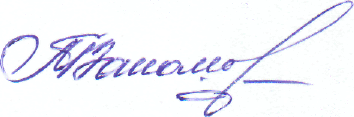  Глава администрацииПодымахинского сельского поселения                                                    Т.В. ПахомоваО проведении праздничного мероприятия  «Дня молодежи»» на территории Подымахинского муниципального образования